Para su alumnado participante, indique el grado de logro general de los objetivos del proyecto a través de las distintas actividades realizadas hasta ahora (TwinSpace, retratos, logotipo, diccionario y folletos). Use la siguiente escala:4 – Muy bien o bastante bien3 – Bien, aunque con algunas dificultades2 – Regular1 –Mal	en generalExplique brevemente debajo de cada indicador cómo se ha beneficiado o puede beneficiarse en un futuro su centro escolar con el intercambio de actividades educativas:Propuestas de mejora: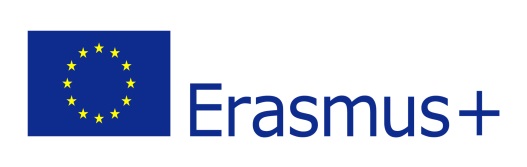      a wonderful world around us 2015-ka219-es01-016089Evaluación de actividadesprofesorado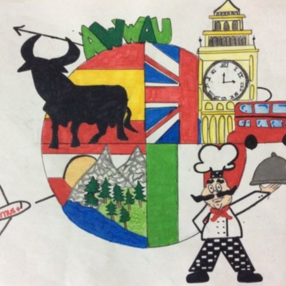 1- CONOCER Y VALORAR LA DIVERSIDAD SOCIOCULTURAL MANIFESTANDO ACTITUDES DE RESPETO Y TOLERANCIA1.a. El interés y respeto por aspectos socioculturales propios y ajenos.31- CONOCER Y VALORAR LA DIVERSIDAD SOCIOCULTURAL MANIFESTANDO ACTITUDES DE RESPETO Y TOLERANCIA1.b. El conocimiento de algunos de los rasgos más importantes de la sociedad, cultura, historia, geografía o literatura de los distintos países.32- MEJORAR LA COMUNICACIÓN LINGÜÍSTICA CON HABLANTES DE UNA O MÁS LENGUAS EXTRANJERAS EN CONTEXTOS REALES2.a. La participación en conversaciones con hablantes de otras lenguas.32- MEJORAR LA COMUNICACIÓN LINGÜÍSTICA CON HABLANTES DE UNA O MÁS LENGUAS EXTRANJERAS EN CONTEXTOS REALES2.b. La práctica de escribir textos en la lengua extranjera que está aprendiendo.32- MEJORAR LA COMUNICACIÓN LINGÜÍSTICA CON HABLANTES DE UNA O MÁS LENGUAS EXTRANJERAS EN CONTEXTOS REALES2.c. Comprensión de ideas generales y específicas en textos orales y escritos. 33- USAR LAS TIC Y OTROS RECURSOS DE FORMA AUTÓNOMA3.a. La comunicación con hablantes otros países a través de las nuevas tecnologías. 43- USAR LAS TIC Y OTROS RECURSOS DE FORMA AUTÓNOMA3.b. El uso de las nuevas tecnologías para buscar, sintetizar, analizar o presentar información sobre diferentes aspectos socioculturales. 33- USAR LAS TIC Y OTROS RECURSOS DE FORMA AUTÓNOMA3.c. La presentación de informes o tareas usando distintas aplicaciones o programas informáticos.23- USAR LAS TIC Y OTROS RECURSOS DE FORMA AUTÓNOMA3.d. La difusión de las tareas a través de distintos medios (redes sociales, web del centro, medios audiovisuales locales o regionales, radio, televisión, etc.).45- IMPULSAR EL DIÁLOGO, LA TOMA DE DECISIONES INDIVIDUAL O CONJUNTA5.a. El establecimiento de relaciones de trabajo y de convivencia positivas entre distintos estudiantes del centro o con otros centros. 45- IMPULSAR EL DIÁLOGO, LA TOMA DE DECISIONES INDIVIDUAL O CONJUNTA5.b. La participación en actividades de reflexión o autoevaluación.36- FOMENTAR LA CREATIVIDAD6.a. Desarrollo de ideas creativas para desarrollar las tareas. 34- TRANSFERIR, APRENDER Y APLICAR PRÁCTICAS DE ENSEÑANZA DE CALIDAD4.a. Las actividades han involucrado a las materias de idiomas (indique cuáles) y otras no lingüísticas (indique cuáles).Todas las tareas realizadas en el proyecto han formado parte de diversas materias: inglés, francés, ciencias sociales, ciencias naturales, tecnología, matemáticas, educación plástica y música principalmente. 4.b. El trabajo realizado por el alumnado ha repercutido en la evaluación de dichas materias en cierta manera.El esqueleto de las clases han girado en torno al proyecto Erasmus +, incluyendo la evaluación de los estudiantes del grupo en un alto porcentaje, especialmente en las clases de idiomas.4.c. Es posible poner en práctica algunas actividades realizadas en futuros años académicos una vez terminada la vida del proyecto.Por supuesto que sí, aunque para buscar la utilidad sería ideal seguir en contacto con los centros homólogos.4.d. Diversas secuencias didácticas o recursos han sido compartidos entre los distintos centros para enriquecimiento de la práctica docente.Sí, están en la página web del proyecto, aunque aún queda la mayor parte por compartir